INDICAÇÃO Nº 5773/2016Sugere ao Poder Executivo Municipal a substituição de lâmpada Rua Goiânia, Nº 714, no bairro Cidade Nova.Excelentíssimo Senhor Prefeito Municipal, Nos termos do Art. 108 do Regimento Interno desta Casa de Leis, dirijo-me a Vossa Excelência para sugerir que, por intermédio do Setor competente, promova a substituição de lâmpada queimada Rua Goiânia Nº 714, no bairro Cidade Nova, neste município. Justificativa:Este vereador foi procurado por munícipes que solicitam a substituição de lâmpada queimada existente em um poste no local em questão. Eles relatam que a falta de iluminação decorrente lâmpada queimada está gerando desconforto e insegurança aos moradores e à comunidade em geral, e pedem o reparo no menor tempo possível.Plenário “Dr. Tancredo Neves”, em 05 de dezembro de 2.016.ANTONIO PEREIRA“Pereira”-Vereador Líder da Bancada PT-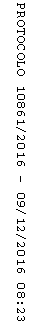 